DSWD DROMIC Report #25 on the Effects of Southwest Monsoonas of 03 September 2021, 6PMSituation OverviewOn 27 July 2021 at 11 AM, DOST-PAGASA forecasted that the Southwest Monsoon would bring moderate to heavy with at times intense rains over Ilocos Region, Zambales, and Bataan. Meanwhile, light to moderate with at times heavy rains would prevail over Metro Manila, CALABARZON, Abra, Benguet, Tarlac, Pampanga, Bulacan, and Occidental Mindoro. Moreover, occasional gusty winds would be experienced over these areas especially in the coastal and upland localities. Under these conditions, scattered to widespread flooding and rain-induced landslides were possible during heavy or prolonged rainfall especially in areas that are highly or very highly susceptible to these hazards as identified in hazard maps.On 31 July 2021 at 11 AM, the effect of the Southwest Monsoon has weakened. It was forecasted to bring cloudy skies with scattered rainshowers and thunderstorms over Ilocos Region, Benguet, Zambales, and Bataan.Source: DOST-PAGASA Weather AdvisoryStatus of Affected Areas and PopulationA total of 300,941 families or 1,164,170 persons were affected by the Southwest Monsoon in 1,059 Barangays in Regions NCR, I, III, MIMAROPA, VI and CAR (see Table 1).Table 1. Number of Affected Families / PersonsNote: Ongoing assessment and validation are continuously being conducted. Source: DSWD-Field Offices (FOs)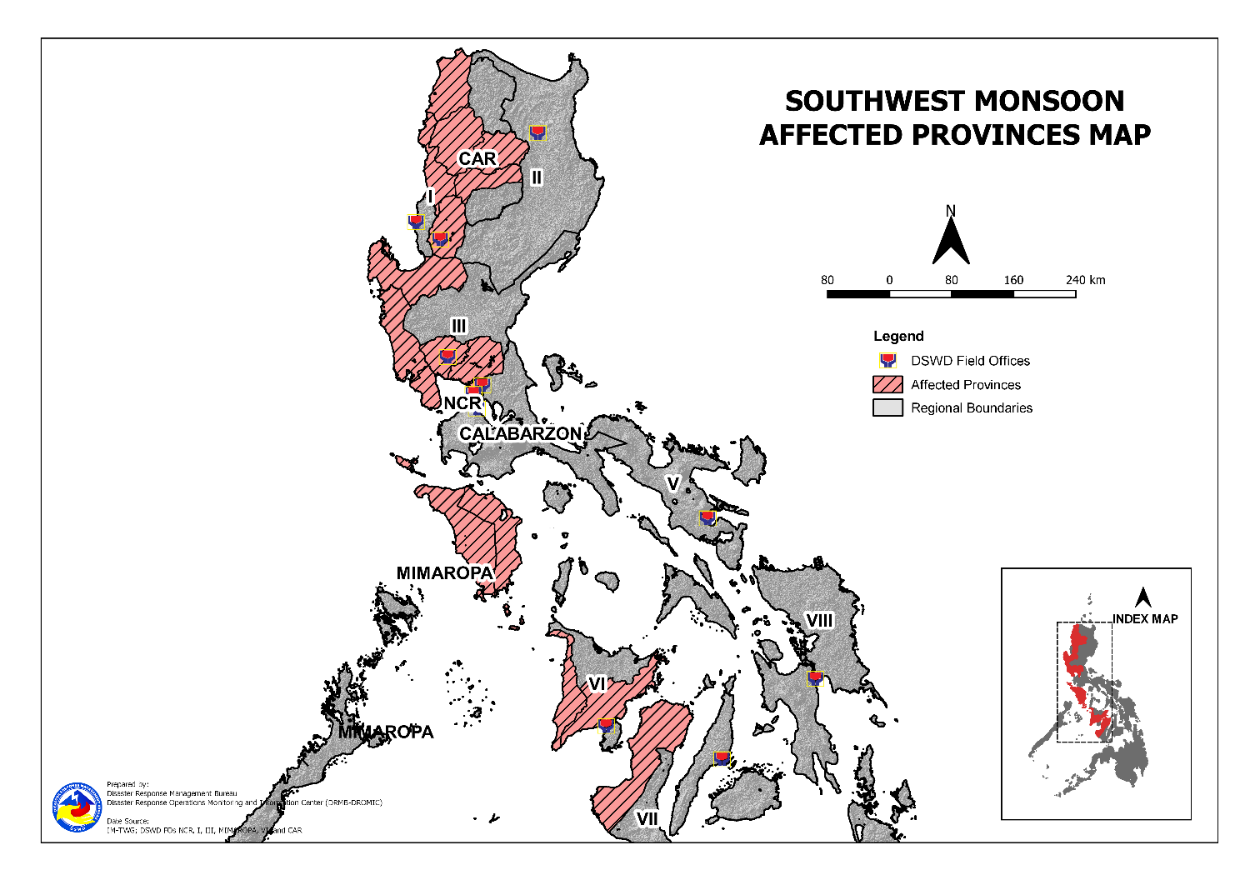 Status of Displaced Population Inside Evacuation CentersThere are 29 families or 100 persons currently taking temporary shelter in four (4) evacuation centers in Regions I, III, and VI (see Table 2).Table 2. Number of Displaced Families / Persons Inside Evacuation Centers       Note: Ongoing assessment and validation are continuously being conducted.Source: DSWD-FOsOutside Evacuation CentersThere are 72 families or 278 persons temporarily staying with their relatives and/or friends in Regions I, III and CAR (see Table 3).Table 3. Number of Displaced Families / Persons Outside Evacuation CentersNote: Ongoing assessment and validation are continuously being conducted.Source: DSWD-FOsTotal Displaced PopulationThere are 101 families or 378 persons still displaced in Regions I, III, VI and CAR (see Table 4).Table 4. Total Number of Displaced Families / Persons Note: Ongoing assessment and validation are continuously being conducted. The displaced families and persons outside evacuation centers will be staying with their relatives because their houses were damaged. Likewise, the displaced family and persons staying inside the evacuation centers (ECs) will remain in the ECs because the flood in their area hasn't subsided yet. Their respective LGUs will provide any additional assistance they'll need.Source: DSWD-FOsDamaged HousesA total of 1,570 houses were damaged; of which, 237 are totally damaged and 1,333 are partially damaged in Regions I, III, VI and CAR (see Table 4).Table 4. Number of Damaged HousesNote: Ongoing assessment and validation are continuously being conducted.Source: DSWD-FOsCost of Humanitarian Assistance ProvidedA total of ₱43,703,869.58 worth of assistance was provided to the affected families; of which, ₱11,564,764.13 from DSWD, ₱31,527,780.45 from the Local Government Units (LGUs) and ₱611,325.00 from the Non-Government Organizations (NGOs) (see Table 5).Table 5. Cost of Assistance Provided to Affected Families / Persons                Source: DSWD-FOsResponse Actions and InterventionsStandby Funds and Prepositioned Relief Stockpile Note: The Inventory Summary is as of 3 September 2021, 4PM.Source: DSWD-NRLMBStandby Funds ₱452.91 million QRF at the DSWD Central Office.A total of ₱23.29 million available at DSWD-Field Offices (FOs) NCR, CAR, I, III, MIMAROPA, and VI.₱30.80 million in other DSWD-FOs which may support the relief needs of the displaced families due to the effects of Southwest Monsoon through inter-FO augmentation. Prepositioned FFPs and Other Relief Items18,798 FFPs available in Disaster Response Centers; of which 9,257 FFPs are at the National Resource Operations Center (NROC), Pasay City and 9,541 FFPs are at the Visayas Disaster Response Center (VDRC), Cebu City.A total of 124,940 FFPs available at DSWD-FOs NCR, CAR, I, III, MIMAROPA, and VI.179,915 FFPs in other DSWD-FOs which may support the relief needs of the displaced families due to the effects of Southwest Monsoon through inter-FO augmentation.₱656.11 million worth of other FNIs at NROC, VDRC and DSWD-FO warehouses countrywide.Camp Coordination and Camp Management (CCCM)DSWD-FO NCR ensures daily monitoring of the status and needs of affected families and implementation of strict adherence to safety measures in compliance to the health protocols in evacuation centers through coordination with LSWDOs.IDP ProtectionConcerned LSWDOs and Provincial Action Team (PAT) members in Benguet provided psychosocial support (PSS) intervention to families staying in evacuation centers in Baguio City and other parts of Benguet.DSWD-FO CAR is continuously coordinating with the LSWDOs for the possible provision of PSS intervention for the rescuers and relatives/families of the dead and missing persons in the affected areas.Other ActivitiesDSWD-FO NCRDSWD-FO CAR DSWD-FO IDSWD-FO IIIDSWD-FO MIMAROPADSWD-FO VI*****The Disaster Response Operations Monitoring and Information Center (DROMIC) of DSWD-DRMB is closely coordinating with the concerned DSWD-FOs for significant disaster response updates and assistance provided.REGION / PROVINCE / MUNICIPALITY REGION / PROVINCE / MUNICIPALITY  NUMBER OF AFFECTED  NUMBER OF AFFECTED  NUMBER OF AFFECTED REGION / PROVINCE / MUNICIPALITY REGION / PROVINCE / MUNICIPALITY  Barangays  Families  Persons GRAND TOTALGRAND TOTAL 1,059 300,941  1,164,170 NCRNCR17 1,087 4,456 Metro ManilaMetro Manila17 1,087 4,456 Caloocan CityCaloocan City144Makati CityMakati City11232Malabon CityMalabon City11356Manila CityManila City4176692Marikina cityMarikina city32781295Muntinlupa CityMuntinlupa City21556Taguig CityTaguig City237138Quezon CityQuezon City15082022Valenzuela CityValenzuela City244161REGION IREGION I106 24,237 85,448 Ilocos NorteIlocos Norte11  308 1,112 CITY OF BATAC3258919LAOAG CITY (Capital)21232Pagudpud1418Pasuquin11769Piddig1312Pinili21357Sarrat115Ilocos SurIlocos Sur84 21,276 74,813 Burgos 11350Galimuyod124Lidlidda128Narvacan341582948553Salcedo (Baugen)2185828San Juan (Lapog)32450022500Santa Cruz1211Santa Lucia3314Sigay77152719Suyo225126PangasinanPangasinan11 2,653 9,523 CITY OF ALAMINOS 3 300  1,500 Calasiao 6  2,350  8,015 Dasol 1 1 2 CITY OF URDANETA 1 2 6 REGION IIIREGION III455 229,220 890,763 BataanBataan168 77,415 319,672 Abucay 9  7,481  37,410 Bagac 14 904  4,045 City of Balanga (capital) 23 960  4,246 Dinalupihan 37  31,717  142,691 Hermosa 14  9,494  27,754 Limay 2 7 18 Mariveles 6 78 267 Morong 5  7,397  33,966 Orani 28  10,877  29,662 Orion 7  1,849  7,008 Pilar 10  2,787  13,376 Samal 13  3,864  19,229 BulacanBulacan131 81,205 282,243 Balagtas (Bigaa) 5  7,910  31,810 Bocaue 9 389  1,556  Bulacan 7  6,113  21,421 Calumpit 22  18,048  59,114 Guiguinto 12  11,537  42,585 Hagonoy 3 117 361 City of Malolos (capital) 16 910  3,049 Marilao 13  14,454  45,898 Norzagaray 1 52 283 Obando 2 15 48 Pandi 2 500  2,738 Paombong 15  18,434  60,969 Plaridel 6 817  4,082 Pulilan 13  1,859  8,104 City of San Jose del Monte 5 50 225 PampangaPampanga132 70,029 286,764 Apalit 9  6,760  31,120 Bacolor 6  1,136  6,301 Candaba 2 236 812 Guagua 4 29 97 Lubao 23  8,416  27,252 Macabebe 25  29,464  117,512 Masantol 26  12,508  62,100 Mexico 1 7 28 Minalin 15  4,566  18,221 Porac 2 19 91 City of San Fernando (capital) 3 16 59 San Simon 6  3,413  10,728 Santa Rita 1 45 162 Santo Tomas 7  3,299  11,915 Sasmuan (Sexmoan) 2 115 366 ZambalesZambales24  571 2,084 Botolan 1 136 523 Cabangan 1 1 2 Castillejos 1 9 24 Olongapo City 9 103 316  San Antonio 4 15 68 San Felipe 1 10 24 San Narciso 1 242 933 Subic 6 55 194 MIMAROPAMIMAROPA27 8,840 44,061 Occidental MindoroOccidental Mindoro4  130  509 Sablayan 4 130 509 Oriental MindoroOriental Mindoro23 8,710 43,552 Baco 20  8,445  42,225 Naujan 1 242  1,195 Puerto Galera 2 23 132 REGION VIREGION VI141 15,904 56,490 AntiqueAntique23  569 2,571 Anini-y 2 2 10 Hamtic 2 18 74 Tobias Fornier (Dao) 2 4 12 Culasi 11 517  2,346 Sebaste 6 28 129 IloiloIloilo107 14,191 48,166 Ajuy 25  5,534  12,264 Banate 7 108 540 Concepcion 17  4,447  15,699 Guimbal 7 57 142 Iloilo City (capital) 17 281  1,056 Leganes 6 318  1,340 Miagao 12  3,191  15,955 Oton 8 109 440 Tigbauan 8 146 730 Negros OccidentalNegros Occidental11 1,144 5,753 Pontevedra 4 71 308 Valladolid 7  1,073  5,445 CARCAR313 21,653 82,952 AbraAbra204 21,051 80,459 Bangued (capital) 13 250 628 Boliney 1 2 8 Bucay 16  1,148  3,113 Daguioman 4 428  2,065 Danglas 1 135 270 Dolores 15  1,003  2,228 Lacub 6  1,072  5,687 Lagangilang 17 364  1,140 Lagayan 2 388  1,383 Langiden 2 451  1,652 Licuan-Baay (Licuan) 11  1,319  4,878 Luba 8  1,703  6,550 Malibcong 12  1,122  4,500 Manabo 11  1,751  8,137 Penarrubia 9  2,150  7,321 Pidigan 15 561  2,250 Pilar 3 216 750 Sallapadan 9  2,001  7,397 San Juan 8 155 582 San Quintin 2 249 987 Tayum 11 350  1,070 Tineg 10  1,031  5,646 Tubo 10  1,410  5,845 Villaviciosa 8  1,792  6,372 BenguetBenguet102  587 2,410 Baguio City 47 230  1,007 Bakun 5 9 36 Bokod 2 10 38 Buguias 3 11 44 Itogon 8 123 504 Kabayan 1 2 9 Kapangan 7 12 71 Kibungan 1 5 36 La Trinidad (capital) 12 94 327 Sablan 2 8 25 Tuba 6 26 105 Tublay 8 57 208 KalingaKalinga2  8  51 Balbalan 1 7 45 Lubuagan 1 1 6 Mountain ProvinceMountain Province5  7  32 Bauko 5 7 32 REGION / PROVINCE / MUNICIPALITY REGION / PROVINCE / MUNICIPALITY  NUMBER OF EVACUATION CENTERS (ECs)  NUMBER OF EVACUATION CENTERS (ECs)  NUMBER OF DISPLACED  NUMBER OF DISPLACED  NUMBER OF DISPLACED  NUMBER OF DISPLACED REGION / PROVINCE / MUNICIPALITY REGION / PROVINCE / MUNICIPALITY  NUMBER OF EVACUATION CENTERS (ECs)  NUMBER OF EVACUATION CENTERS (ECs)  INSIDE ECs  INSIDE ECs  INSIDE ECs  INSIDE ECs REGION / PROVINCE / MUNICIPALITY REGION / PROVINCE / MUNICIPALITY  NUMBER OF EVACUATION CENTERS (ECs)  NUMBER OF EVACUATION CENTERS (ECs)  Families  Families  Persons   Persons  REGION / PROVINCE / MUNICIPALITY REGION / PROVINCE / MUNICIPALITY  CUM  NOW  CUM  NOW  CUM  NOW GRAND TOTALGRAND TOTAL 293  4 4,795  29 19,166  100 NCRNCR 26 - 1,067 - 4,376 - Metro ManilaMetro Manila 26 - 1,067 - 4,376 - Caloocan CityCaloocan City1-4-4-Makati CityMakati City2-12-32-Malabon CityMalabon City1-13-56-Manila CityManila City3-156-612-Marikina cityMarikina city3-278-1295-Muntinlupa CityMuntinlupa City2-15-56-Taguig CityTaguig City2-37-138-Quezon CityQuezon City10-508-2022-Valenzuela CityValenzuela City2-44-161-REGION IREGION I 8  1  13  1  49  2 Ilocos NorteIlocos Norte 2 -  6 -  21 - LAOAG CITY (Capital)1-1-7-Pasuquin1-5-14-Ilocos SurIlocos Sur 5 -  6 -  26 - Burgos 2-2-5-Santa Cruz1-2-11-Santa Lucia2-2-10-PangasinanPangasinan 1  1  1  1  2  2 Dasol1 1 1 1 2 2 REGION IIIREGION III 229  2 3,528  22 14,000  69 BataanBataan 97 - 1,771 - 7,672 - Abucay5  - 27  - 111  - Bagac1  - 12  - 68  - City of Balanga (capital)36  - 891  -  3,960  - Dinalupihan11  - 77  - 316  - Hermosa7  - 31  - 147  - Limay2  - 7  - 18  - Mariveles2  - 35  - 119  - Morong2  - 50  - 207  - Orani4  - 21  - 67  - Orion13  - 165  - 640  - Pilar12  - 428  -  1,936  - Samal2  - 27  - 83  - BulacanBulacan 30  2  530  22 1,735  69 Bocaue4  - 56  - 208  -  Bulacan4  - 140  - 436  - Calumpit8 2 119 22 366 69 Guiguinto3  - 70  - 238  - Hagonoy7  - 117  - 361  - Paombong3  - 20  - 94  - Pulilan1  - 8  - 32  - PampangaPampanga 78 - 1,036 - 3,971 - Apalit8  - 101  - 446  - Bacolor7  - 209  - 920  - Guagua4  - 17  - 59  - Macabebe24  - 246  - 821  - Masantol10  - 84  - 337  - Mexico1  - 7  - 28  - Minalin10  - 47  - 181  - Porac2  - 17  - 79  - City of San Fernando (capital)3  - 16  - 59  - San Simon2  - 48  - 159  - Santo Tomas7  - 244  - 882  - ZambalesZambales 24 -  191 -  622 - Botolan1  - 2  - 10  - Cabangan1  - 1  - 2  - Castillejos1  - 9  - 24  - Olongapo City9  - 103  - 316  -  San Antonio3  - 11  - 52  - San Felipe1  - 10  - 24  - Subic8  - 55  - 194  - MIMAROPAMIMAROPA 8 -  65 -  235 - Occidental MindoroOccidental Mindoro 6 -  53 -  193 - Sablayan6  - 53  - 193  - Oriental MindoroOriental Mindoro 2 -  12 -  42 - Naujan1  - 7  - 20  - Puerto Galera1  - 5  - 22  - REGION VIREGION VI 4  1  82  6  350  29 AntiqueAntique 2 -  17 -  73 - Culasi2  - 17  - 73  - IloiloIloilo 1  1  6  6  29  29 Oton1 1 6 6 29 29 Negros OccidentalNegros Occidental 1 -  59 -  248 - Pontevedra1  - 59  - 248  - CARCAR 18 -  40 -  156 - AbraAbra 7 -  14 -  52 - Licuan-Baay (Licuan)2  - 3  - 10  - Penarrubia1  - 3  - 10  - San Juan4  - 8  - 32  - BenguetBenguet 9 -  24 -  92 - Baguio City6  - 15  - 59  - La Trinidad (capital)1  - 1  - 8  - Sablan1  - 7  - 22  - Tuba1  - 1  - 3  - KalingaKalinga 2 -  2 -  12 - Balbalan2  - 2  - 12  - REGION / PROVINCE / MUNICIPALITY REGION / PROVINCE / MUNICIPALITY  NUMBER OF DISPLACED  NUMBER OF DISPLACED  NUMBER OF DISPLACED  NUMBER OF DISPLACED REGION / PROVINCE / MUNICIPALITY REGION / PROVINCE / MUNICIPALITY  OUTSIDE ECs  OUTSIDE ECs  OUTSIDE ECs  OUTSIDE ECs REGION / PROVINCE / MUNICIPALITY REGION / PROVINCE / MUNICIPALITY  Families  Families  Persons  Persons REGION / PROVINCE / MUNICIPALITY REGION / PROVINCE / MUNICIPALITY  CUM  NOW  CUM  NOW GRAND TOTALGRAND TOTAL67,338  72 273,938  278 NCRNCR 20 -  80 - Metro ManilaMetro Manila 20 -  80 - Manila CityManila City20-80-REGION IREGION I 35  3  114  10 Ilocos NorteIlocos Norte 17 -  55 - LAOAG CITY (Capital)11-25-Pinili5-25-Sarrat1-5-Ilocos SurIlocos Sur 16  1  53  4 Burgos 11-37-Galimuyod2-4-Lidlidda2-8-Santa Lucia1144PangasinanPangasinan 2  2  6  6 CITY OF URDANETA2 2 6 6 REGION IIIREGION III63,135  48 257,046  188 BataanBataan61,568 - 248,808 - Abucay 7,454  -  37,299  - Bagac874  -  3,977  - City of Balanga (capital)69  - 286  - Dinalupihan 17,652  -  79,434  - Hermosa 9,463  -  27,607  - Mariveles5  - 18  - Morong 7,347  -  33,759  - Orani 10,856  -  29,595  - Orion 1,684  -  6,368  - Pilar 2,359  -  11,440  - Samal 3,805  -  19,025  - BulacanBulacan 366 - 1,829 - Plaridel363  -  1,817  - City of San Jose del Monte3  - 12  - PampangaPampanga1,063  48 5,880  188 Bacolor927  -  5,381  - Masantol99 48 407 188 Porac2  - 12  - Sasmuan (Sexmoan)35  - 80  - ZambalesZambales 138 -  529 - Botolan134  - 513  -  San Antonio4  - 16  - MIMAROPAMIMAROPA 330 - 1,601 - Occidental MindoroOccidental Mindoro 77 -  316 - Sablayan77  - 316  - Oriental MindoroOriental Mindoro 253 - 1,285 - Naujan235  -  1,175  - Puerto Galera18  - 110  - REGION VIREGION VI3,447 - 13,489 - AntiqueAntique 550 - 2,571 - Anini-y2  - 10  - Hamtic18  - 74  - Tobias Fornier (Dao)4  - 12  - Culasi498  -  2,346  - Sebaste28  - 129  - IloiloIloilo2,856 - 10,740 - Banate108  - 540  - Concepcion 1,731  -  6,171  - Guimbal57  - 142  - Iloilo City (capital)281  -  1,056  - Leganes318  -  1,340  - Miagao112  - 560  - Oton103  - 411  - Tigbauan146  - 520  - Negros OccidentalNegros Occidental 41 -  178 - Pontevedra12  - 60  - Valladolid29  - 118  - CARCAR 371  21 1,608  80 AbraAbra 118  4  498  32 Bangued (capital)24  - 110  - Boliney2  - 8  - Licuan-Baay (Licuan)4 4 32 32 Malibcong1  - 3  - Pidigan4  - 14  - San Juan83  - 331  - BenguetBenguet 249  14 1,097  41 Baguio City150 3 665 11 Bakun8 2 32 8 Bokod4 1 15 4 Itogon43 5 195 5 Kabayan2  - 9  - Kapangan2  - 11  - Kibungan5 2 35 11 La Trinidad (capital)11  - 43  - Sablan1  - 3  - Tuba17  - 65  - Tublay6 1 24 2 KalingaKalinga 1 -  6 - Lubuagan1  - 6  - Mountain ProvinceMountain Province 3  3  7  7 Bauko3 3 7 7 REGION / PROVINCE / MUNICIPALITY REGION / PROVINCE / MUNICIPALITY  TOTAL DISPLACED SERVED  TOTAL DISPLACED SERVED  TOTAL DISPLACED SERVED  TOTAL DISPLACED SERVED REGION / PROVINCE / MUNICIPALITY REGION / PROVINCE / MUNICIPALITY  Families  Families  Persons  Persons REGION / PROVINCE / MUNICIPALITY REGION / PROVINCE / MUNICIPALITY  Total Families  Total Families  Total Persons  Total Persons REGION / PROVINCE / MUNICIPALITY REGION / PROVINCE / MUNICIPALITY  CUM  NOW  CUM  NOW GRAND TOTALGRAND TOTAL72,133  101 293,104  378 NCRNCR1,087 - 4,456 - Metro ManilaMetro Manila1,087 - 4,456 - Caloocan CityCaloocan City4-4-Makati CityMakati City12-32-Malabon CityMalabon City13-56-Manila CityManila City176-692-Marikina cityMarikina city278-1295-Muntinlupa CityMuntinlupa City15-56-Taguig CityTaguig City37-138-Quezon CityQuezon City508-2022-Valenzuela CityValenzuela City44-161-REGION IREGION I 48  4  163  12 Ilocos NorteIlocos Norte 23 -  76 - LAOAG CITY (Capital)12-32-Pasuquin5-14-Pinili5-25-Sarrat1-5-Ilocos SurIlocos Sur 22  1  79  4 Burgos 13-42-Galimuyod2-4-Lidlidda2-8-Santa Cruz2-11-Santa Lucia31144PangasinanPangasinan 3  3  8  8 Dasol1 1 2 2 CITY OF URDANETA2 2 6 6 REGION IIIREGION III66,663  70 271,046  257 BataanBataan63,339 - 256,480 - Abucay 7,481  -  37,410  - Bagac886  -  4,045  - City of Balanga (capital)960  -  4,246  - Dinalupihan 17,729  -  79,750  - Hermosa 9,494  -  27,754  - Limay7  - 18  - Mariveles40  - 137  - Morong 7,397  -  33,966  - Orani 10,877  -  29,662  - Orion 1,849  -  7,008  - Pilar 2,787  -  13,376  - Samal 3,832  -  19,108  - BulacanBulacan 896  22 3,564  69 Bocaue56  - 208  -  Bulacan140  - 436  - Calumpit119 22 366 69 Guiguinto70  - 238  - Hagonoy117  - 361  - Paombong20  - 94  - Plaridel363  -  1,817  - Pulilan8  - 32  - City of San Jose del Monte3  - 12  - PampangaPampanga2,099  48 9,851  188 Apalit101  - 446  - Bacolor 1,136  -  6,301  - Guagua17  - 59  - Macabebe246  - 821  - Masantol183 48 744 188 Mexico7  - 28  - Minalin47  - 181  - Porac19  - 91  - City of San Fernando (capital)16  - 59  - San Simon48  - 159  - Santo Tomas244  - 882  - Sasmuan (Sexmoan)35  - 80  - ZambalesZambales 329 - 1,151 - Botolan136  - 523  - Cabangan1  - 2  - Castillejos9  - 24  - Olongapo City103  - 316  -  San Antonio15  - 68  - San Felipe10  - 24  - Subic55  - 194  - MIMAROPAMIMAROPA 395 - 1,836 - Occidental MindoroOccidental Mindoro 130 -  509 - Sablayan130  - 509  - Oriental MindoroOriental Mindoro 265 - 1,327 - Naujan242  -  1,195  - Puerto Galera23  - 132  - REGION VIREGION VI3,529  6 13,839  29 AntiqueAntique 567 - 2,644 - Anini-y2  - 10  - Hamtic18  - 74  - Tobias Fornier (Dao)4  - 12  - Culasi515  -  2,419  - Sebaste28  - 129  - IloiloIloilo2,862  6 10,769  29 Banate108  - 540  - Concepcion 1,731  -  6,171  - Guimbal57  - 142  - Iloilo City (capital)281  -  1,056  - Leganes318  -  1,340  - Miagao112  - 560  - Oton109 6 440 29 Tigbauan146  - 520  - Negros OccidentalNegros Occidental 100 -  426 - Pontevedra71  - 308  - Valladolid29  - 118  - CARCAR 411  21 1,764  80 AbraAbra 132  4  550  32 Bangued (capital)24  - 110  - Boliney2  - 8  - Licuan-Baay (Licuan)7 4 42 32 Malibcong1  - 3  - Penarrubia3  - 10  - Pidigan4  - 14  - San Juan91  - 363  - BenguetBenguet 273  14 1,189  41 Baguio City165 3 724 11 Bakun8 2 32 8 Bokod4 1 15 4 Itogon43 5 195 5 Kabayan2  - 9  - Kapangan2  - 11  - Kibungan5 2 35 11 La Trinidad (capital)12  - 51  - Sablan8  - 25  - Tuba18  - 68  - Tublay6 1 24 2 KalingaKalinga 3 -  18 - Balbalan2  - 12  - Lubuagan1  - 6  - Mountain ProvinceMountain Province 3  3  7  7 Bauko3 3 7 7 REGION / PROVINCE / MUNICIPALITY REGION / PROVINCE / MUNICIPALITY NO. OF DAMAGED HOUSES NO. OF DAMAGED HOUSES NO. OF DAMAGED HOUSES REGION / PROVINCE / MUNICIPALITY REGION / PROVINCE / MUNICIPALITY  Total  Totally  Partially GRAND TOTALGRAND TOTAL1,570  237 1,333 REGION IREGION I 8  3  5 Ilocos NorteIlocos Norte 1 -  1 Sarrat1-1Ilocos SurIlocos Sur 5  1  4 Salcedo (Baugen)4-4Santa Lucia11-PangasinanPangasinan 2  2 - CITY OF URDANETA2 2  - REGION IIIREGION III 264  95  169 BataanBataan 255  93  162 Abucay4  - 4 Bagac1 1  - City of Balanga (capital)47 18 29 Hermosa11 2 9 Morong10 5 5 Pilar182 67 115 BulacanBulacan 2  1  1 Calumpit1  - 1 City of San Jose del Monte1 1  - PampangaPampanga 7  1  6 Apalit5 1 4 Masantol2  - 2 REGION VIREGION VI1,106  126  980 AntiqueAntique 139  15  124 Hamtic14 14  - Tobias Fornier (Dao)3  - 3 Culasi110  - 110 Sebaste12 1 11 IloiloIloilo 766  107  659 Banate108 2 106 Guimbal57 2 55 Iloilo City (capital)257 30 227 Leganes1 1  - Miagao112 2 110 Oton106 50 56 Tigbauan125 20 105 Negros OccidentalNegros Occidental 201  4  197 Pontevedra12 1 11 Valladolid189 3 186 CARCAR 192  13  179 AbraAbra 8  1  7 Lagangilang2  - 2 Luba3  - 3 Sallapadan1  - 1 Tineg2 1 1 BenguetBenguet 177  12  165 Baguio City48 3 45 Bakun3  - 3 Bokod1 1  - Buguias3  - 3 Itogon72 4 68 Kapangan12 1 11 Kibungan1  - 1 La Trinidad (capital)15 1 14 Sablan1  - 1 Tuba12  - 12 Tublay9 2 7 Mountain ProvinceMountain Province 7 -  7 Bauko7  - 7 REGION / PROVINCE / MUNICIPALITY REGION / PROVINCE / MUNICIPALITY  COST OF ASSISTANCE  COST OF ASSISTANCE  COST OF ASSISTANCE  COST OF ASSISTANCE  COST OF ASSISTANCE REGION / PROVINCE / MUNICIPALITY REGION / PROVINCE / MUNICIPALITY  DSWD  LGUs  NGOs OTHERS  GRAND TOTAL GRAND TOTALGRAND TOTAL11,564,764.13 31,527,780.45 611,325.00  - 43,703,869.58 REGION IREGION I - 15,535.00 -  - 15,535.00 Ilocos SurIlocos Sur - 14,535.00 -  - 14,535.00 Santa Lucia- 135.00  -  - 135.00 Suyo-  14,400.00  -  -  14,400.00 PangasinanPangasinan - 1,000.00 -  - 1,000.00 CITY OF URDANETA-  1,000.00  -  -  1,000.00 REGION IIIREGION III 1,176,958.00 29,766,520.00 611,325.00  - 31,554,803.00 BataanBataan 1,176,958.00 18,022,897.00 -  - 19,199,855.00 Abucay-  9,741.00  -  -  9,741.00 Bagac-  218,600.00  -  -  218,600.00 City of Balanga (capital)- 1,018,300.00  -  - 1,018,300.00 Dinalupihan- 14,272,650.00  -  - 14,272,650.00 Hermosa 507,830.00 2,000,000.00  -  - 2,507,830.00 Mariveles-  57,000.00  -  -  57,000.00 Morong-  270,000.00  -  -  270,000.00 Orani-  5,250.00  -  -  5,250.00 Orion 260,400.00  60,417.00  -  -  320,817.00 Pilar-  103,000.00  -  -  103,000.00 Samal 408,728.00  7,939.00  -  -  416,667.00 BulacanBulacan - 557,000.00 -  - 557,000.00 Pulilan-  557,000.00  -  -  557,000.00 PampangaPampanga - 11,095,023.00 489,100.00  - 11,584,123.00 Apalit- 1,604,700.00  -  - 1,604,700.00 Bacolor-  283,500.00 400,100.00  -  683,600.00 Guagua-  2,800.00 1,000.00  -  3,800.00 Macabebe- 5,534,600.00 88,000.00  - 5,622,600.00 Masantol- 3,623,304.00  -  - 3,623,304.00 Mexico-  7,350.00  -  -  7,350.00 City of San Fernando (capital)-  38,769.00  -  -  38,769.00 ZambalesZambales - 91,600.00 122,225.00  - 213,825.00 Botolan-  91,600.00  -  -  91,600.00 Olongapo City- - 122,225.00  -  122,225.00 MIMAROPAMIMAROPA - 2,000.00 -  - 2,000.00 Occidental MindoroOccidental Mindoro - 2,000.00 -  - 2,000.00 Sablayan-  2,000.00  -  -  2,000.00 REGION VIREGION VI 6,185,632.16 362,687.95 -  -  6,548,320.11 AntiqueAntique243,000.00 11,200.00 -  - 254,200.00 Culasi 243,000.00  11,200.00  -  -  254,200.00 IloiloIloilo 5,142,662.16 275,637.95 -  -  5,418,300.11 Ajuy2,430,000.00 -  -  - 2,430,000.00 Concepcion 782,460.00 -  -  -  782,460.00 Guimbal 204,609.16 -  -  -  204,609.16 Iloilo City (capital) 458,406.00  188,017.95  -  -  646,423.95 Leganes 80,030.00 -  -  -  80,030.00 Miagao 345,266.00  85,120.00  -  -  430,386.00 Oton 171,960.00  2,500.00  -  -  174,460.00 Tigbauan 669,931.00 -  -  -  669,931.00 Negros OccidentalNegros Occidental799,970.00 75,850.00 -  - 875,820.00 Pontevedra-  75,850.00  -  -  75,850.00 Valladolid 799,970.00 -  -  -  799,970.00 CARCAR 4,202,173.97  1,381,037.50 -  -  5,583,211.47 AbraAbra 2,923,387.52  1,318,577.50 -  -  4,241,965.02 Bangued (capital) 127,500.00 -  -  -  127,500.00 Bucay 250,493.46 -  -  -  250,493.46 Daguioman 129,655.00 -  -  -  129,655.00 Danglas 140,027.40  74,250.00  -  -  214,277.40 Dolores-  52,500.00  -  -  52,500.00 Lacub 155,586.00  159,377.50  -  -  314,963.50 Lagangilang-  93,184.00  -  -  93,184.00 Lagayan 201,224.56  208,500.00  -  -  409,724.56 Licuan-Baay (Licuan) 206,929.38  196,308.00  -  -  403,237.38 Malibcong 340,214.72 987.00  -  -  341,201.72 Manabo 29,042.72 -  -  -  29,042.72 Penarrubia 103,724.00  7,200.00  -  -  110,924.00 Pidigan 82,460.58 980.00  -  -  83,440.58 Sallapadan 153,000.00 -  -  -  153,000.00 San Juan 80,386.10  11,591.00  -  -  91,977.10 San Quintin 129,136.38  47,750.00  -  -  176,886.38 Tayum-  11,040.00  -  -  11,040.00 Tineg 534,697.22 -  -  -  534,697.22 Tubo 155,586.00 -  -  -  155,586.00 Villaviciosa 103,724.00  454,910.00  -  -  558,634.00 BenguetBenguet 1,278,786.45 37,460.00 -  -  1,316,246.45 Baguio City 157,742.78  22,500.00  -  -  180,242.78 Bakun-  2,860.00  -  -  2,860.00 Bokod 12,526.12 -  -  -  12,526.12 Itogon 44,227.87 -  -  -  44,227.87 Kapangan 21,099.10 -  -  -  21,099.10 Kibungan-  4,100.00  -  -  4,100.00 La Trinidad (capital) 829,997.50  7,650.00  -  -  837,647.50 Sablan 51,548.88 -  -  -  51,548.88 Tuba- 350.00  -  - 350.00 Tublay 161,644.20 -  -  -  161,644.20 Mountain ProvinceMountain Province - 25,000.00 -  - 25,000.00 Bauko-  25,000.00  -  -  25,000.00 OfficeQuick Response Fund (QRF)/Family Food Packs (FFPs)Family Food Packs (FFPs)Other Food and Non-Food Items (FNIs)TotalOfficeStandby FundsNo.CostOther Food and Non-Food Items (FNIs)TotalDSWD-CO452,907,538.74- - 452,907,538.74NROC- 9,2577,059,528.60195,110,132.66 202,169,661.26VDRC- 9,5414,531,975.0019,925,814.4624,457,789.46DSWD-FO NCR3,002,563.30 1,055 528,776.55 9,794,883.86 13,326,223.71 DSWD-FO CAR5,739,829.1228,44916,084,185.0622,432,033.1444,256,047.32DSWD-FO I3,000,735.20 11,5014,590,510.0042,620,785.1150,212,030.31DSWD-FO III3,000,000.00 21,30813,162,354.2219,756,082.0535,918,436.27DSWD-FO MIMAROPA5,347,036.8724,22115,059,413.8219,288,062.439,694,513.09DSWD-FO VI3,201,336.42 38,40618,601,276.8731,989,697.1253,792,310.41Other DSWD-FOs30,796,029.45 179,915 68,026,516.52 295,191,367.98419,088,705.44 TOTAL506,995,069.10323,653172,719,328.13656,108,858.781,335,823,256.01DATEACTIVITIES31 August 2021DSWD-FO NCR submitted their terminal report.DATEACTIVITIES19 August 2021Distribution of 200 FFPs to affected families in Brgy. Tuel, Tublay, Benguet is being conducted.DSWD-FO CAR continuously conducts production of FFPs at the Regional Resource Operations Center and King’s College in Puguis, La Trinidad, Benguet.13 August 2021DSWD-FO CAR through its Assistance to Individual in Crisis Situation (AICS) provided financial assistance to the affected families with damaged houses in Buguias, Benguet and Abra.06 August 2021DSWD-FO CAR continuously monitored the situation relative to the weather disturbance in coordination with the DSWD Provincial Social Welfare and Development Teams (SWADTs) and concerned LGUs.DATEACTIVITIES20 August 2021DSWD-FO I submitted their terminal report.DATEACTIVITIES26 August 2021DSWD-FO III submitted their terminal report.06 August 2021DSWD-FO III facilitated the release of FFPs as relief augmentation to the municipality of Samal and Hermosa in Bataan. DSWD-FO III facilitated request for additional 25,000 FFPs relief augmentation from Disaster Response Management Bureau (DRMB), Central Office intended to the affected families of the Province of Bataan.DSWD-FO III facilitated request and coordinated with NRLMB and NOLCOM regarding the delivery of 5,000 family food packs from the National Resource and Logistics Management Bureau (NRLMB) as additional stockpile to be prepositioned at Camp Servillano Aquino, Tarlac City, Tarlac on August 6, 2021.DATEACTIVITIES26 August 2021DSWD-FO MIMAROPA submitted their terminal report.DATEACTIVITIES 06 August 2021DSWD-FO VI coordinated with the LGUs for updates on the affected families and provision of relief augmentation and technical assistance.Prepared by:MARIE JOYCE G. RAFANANReleased by:LESLIE R. JAWILI